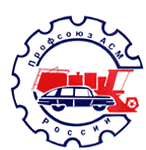 ПРЕДСТАВЛЕНИЕ №___     ______    _____________ 20     г.об устранении выявленных нарушений норм законодательства об охране труда, окружающей среды и страховании от несчастных случаев на производстве и профессиональных заболеваний, специальной оценке условий трудаКому_______________________________________________________________________фамилия, имя, отчество__________________________________________________________________________________________________________________________________________________________(должность, название организации)Копия: Председателю первичной профсоюзнойорганизации  ________________________________________________________(фамилия, имя, отчество)В соответствии со статьей 20 Федерального закона " О профессиональных союзах, их правах и гарантиях деятельности", статьей 370 Трудового кодекса Российской Федерации, статьей 68 Федерального закона "Об охране окружающей среды", статьей 26 Федерального закона "Об обязательном социальном страховании от несчастных случаев на производстве и профессиональных заболеваний", статьей 25 Федерального закона «О специальной оценке условий труда»ПРЕДЛАГАЮ устранить следующие нарушения:О результатах рассмотрения Представления и принятых мерах прошу сообщить в техническую инспекцию труда в срок до ______ ________________ 20     г.Технический (главный технический)инспектор труда			            _______________подпись____________________________________________________________________фамилия, имя, отчествоПредставление получил________________________________________________фамилия, имя, отчество, должность_____________________		___________________________________________Подпись						дата, времяПРОФЕССИОНАЛЬНЫЙ СОЮЗРАБОТНИКОВ АВТОМОБИЛЬНОГОИ СЕЛЬСКОХОЗЯЙСТВЕННОГОМАШИНОСТРОЕНИЯРОССИЙСКОЙ ФЕДЕРАЦИИ(ПРОФСОЮЗ АСМ РФ)Техническая инспекция труда____________________________________________________________________________(почтовый адрес, № телефона, факса)Приложение №2к Положению о техническойинспекции труда ПрофсоюзаФорма 1-ТИ№п/пПеречень выявленных нарушенийСрокиустранения123